Памятник В.И. Ленинуустановлен в 1958 году. Краснодарский край, Тбилисский р-н, ст-ца Тбилисская, ул. Октябрьская, д. 179 «П» парк «Имени Сотника Андрея Гречишкина» объект культурного наследия, регистрационный номер 3262.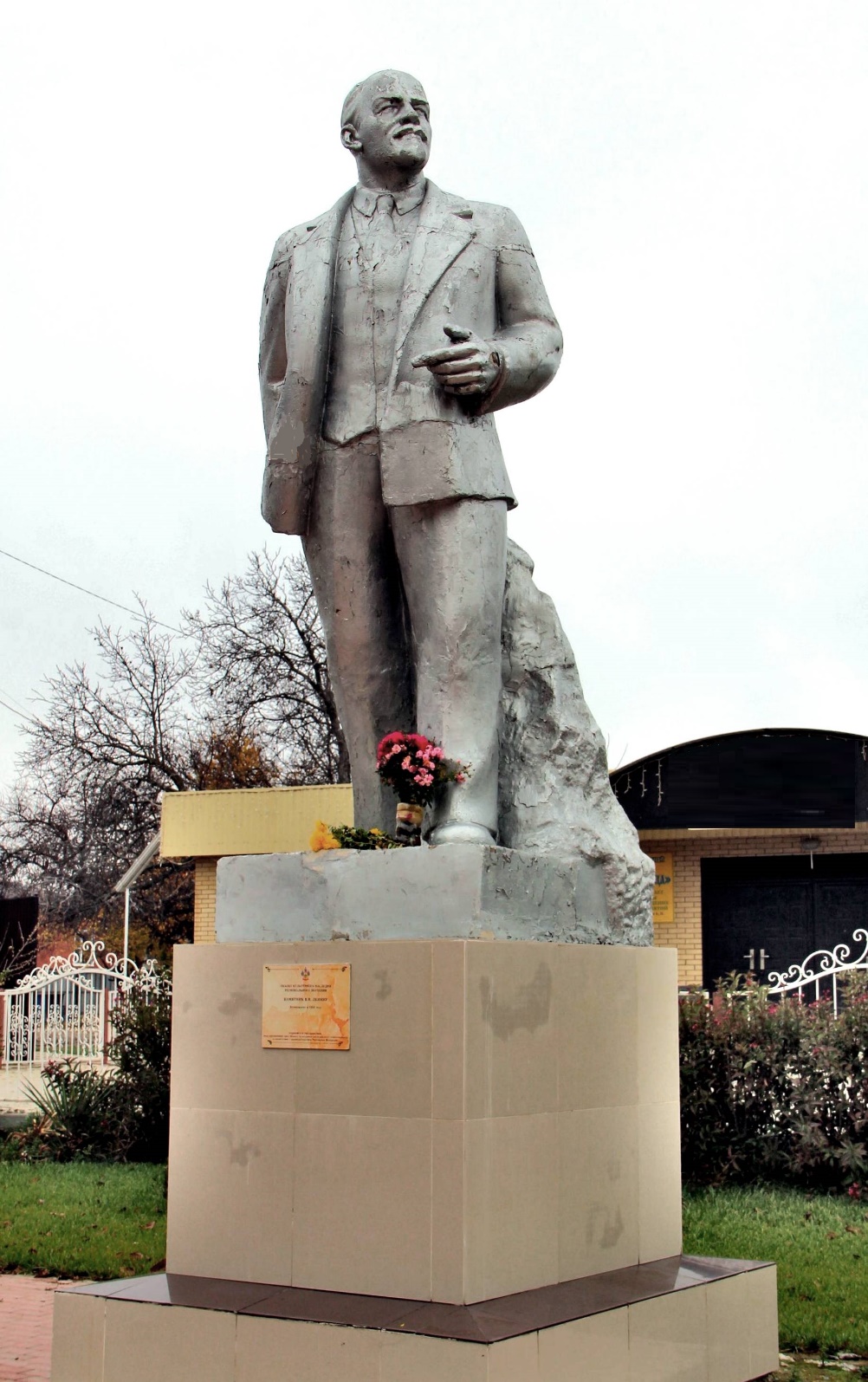 